TEAM ANTIBIOTIC REVIEW FORM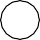 Questions 1-6 should be answered for all patients on antibiotics that you evaluate. Teams should review at least 10 cases per month in real time, not retrospectively.Question 1: Day of antibiotic therapy: (choose one) Day 1	 Day 2	 Day 3	 Day 4	 Day 5	 Day 6	 Day 7	  >7 Question 2: Antibiotic regimen and indication:Antibiotic	Indication  	 Antibiotic	Indication  	 Antibiotic	Indication  	 Antibiotic	Indication  	Questions 7-14 should be answered for patients on antibiotics > 24 hours in addition to questions 1-6 above.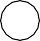 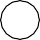 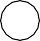 Moment ONEQuestion 3Does the patient have a suspected or confirmed infection that requires antibiotics?YesNoNoMoment TWOQuestion 4Were appropriate cultures ordered before antibiotics were started?Question 5Were specific reactions for reported antibiotic allergies documented?Question 6Were empiric antibiotics compliant with local guidelines?YesYesYesNoNoNoN/AN/AN/A